OGGETTO: Procedura per l'affidamento in appalto della fornitura in service di strumentazione e presidi di raccolta, scomposizione e trattamento unità di sangue per il SIMT dell’Azienda Sanitaria Provinciale Palermo sito in Cefalù.AVVISO RETTIFICA E RIAPERTURA TERMINISu richiesta del Direttore del S.I.M.T. di Cefalù, si comunica che l’Amministrazione con atto deliberativo n. 646 del 04.07.2012 ha apportato delle modifiche al CSA ed alla durata del periodo contrattuale di fornitura che da 24 mesi è stato prolungato a 36 (trentasei) mesi.Gli importi dei lotti posti a base d’asta, per il triennio, vengono rettificati come appresso indicati:lotto n. 1 € 720.000,00 oltre IVAlotto n. 2 € 240.000,00 oltre IVAlotto n. 3 € 360.000,00 oltre IVAlotto n. 4 € 120.000,00 oltre IVAper un totale complessivo pari ad € 1.440.000,00 oltre IVAPertanto i termini di presentazione delle offerte sono rinviati all’11.09.2012 ore 09:00.Nel più breve tempo possibile si provvederà a pubblicare il nuovo CSA rettificato.Il Direttore F.F. U.O.C. Provveditorato    				                                                  (Avv. Fabio Damiani) 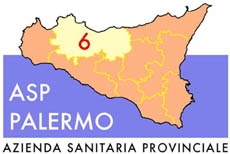 Sede legale: Via G. Cusmano, 24 – 90141  PALERMOC.F. e P. I.V.A.: 05841760829DIPARTIMENTO PROVVEDITORATO E TECNICO